اللجنــة التنفيـذيــــة للصنــدوق المــتعــدد الأطـــرافلتنفيـــذ بروتوكـول مونتريــال الاجتمــــــاع الثالث والثمانونمونتريال،  من 27 إلى 31  مايو/أيّار 2019سياسات المنظور الجنساني المحتملة للصندوق المتعدد الأطراف (المقرر 81/7(ھ)).خلفيـــة1 - 	نظرت اللجنة التنفيذية في اجتماعها الحادي والثمانين في الدراسة المكتبية لتقييم تعميم مراعاة المنظور الجنساني في مشروعات وسياسات() بروتوكول مونتريال، التي أعدها كبير موظفي الرصد والتقييم.2 - 	وخلال المناقشة ، أكد الأعضاء أهمية تعميم مراعاة المنظور الجنساني في أنشطة الصندوق المتعدد الأطراف، ولاحظوا، في جملة أمور، أن جميع الوكالات المنفذة لديها سياساتها الجنسانية الخاصة بها؛ وأن هناك القليل جداً من الإشارات المحددة إلى نوع الجنس في وثائق الصندوق؛ وأن تعميم مراعاة المنظور الجنساني لم يؤخذ عموماً في الاعتبار عند تصميم المشروعات الممولة من الصندوق. كما لاحظوا أن عدم وجود سياسة جنسانية للصندوق قد زاد من صعوبة تطبيق نهج يراعي الفوارق بين الجنسين في المشروعات المعتمدة. وأدى ذلك إلى اقتراح إعداد سياسة جنسانية من هذا القبيل، تؤخذ فيها بعين الاعتبار السياسات الحالية للمنظمات الأخرى، وتستفيد بشكل واسع من تجربة الوكالات المنفذة، وتتجنب استحداث مسؤوليات والتزامات جديدة بالكامل().3- 	وبعد ذلك ، طلبت اللجنة التنفيذية إلى الأمانة،  في جملة أمور، إعداد وثيقة مناقشة تقدم في الاجتماع الثالث والثمانين، توجز الأهداف الممكنة وعناصر سياسة منظور جنساني محتمل للصندوق متعدد الأطراف، مع مراعاة سياسات الوكالات الثنائية والمنفذة، والمدخلات الواردة من وحدات الأوزون الوطنية من خلال اجتماعات الشبكة الإقليمية وغيرها من المعلومات ذات الصلة (المقرر 81/7 (هـ)). الإجراءات المتخذة استجابة للمقرر 81/7 (هـ)4 - 	أعدت هذه الوثيقة استجابة للمقرر 81/7 (هـ). ولإعداد الوثيقة، استخلصت الأمانة المعلومات الواردة في الدراسة المكتبية المتعلقة بتعميم مراعاة المنظور الجنساني المقدمة في الاجتماع الحادي والثمانين، وقامت بجمع معلومات إضافية من خلال المشاورات التي أجريت مع الوكالات الثنائية والمنفذة خلال اجتماعات التنسيق المشترك بين الوكالات(). وتأخذ الوثيقة أيضاً في الاعتبار الآراء التي تم تلقيها من مسؤولي الأوزون الوطنيين الذين حضروا اجتماعات الشبكات الإقليمية عن عناصر السياسة الجنسانية التي يمكن أن يأخذ بها الصندوق المتعدد الأطراف وتوقعاتها. ويتضمن المرفق الأول بهذه الوثيقة المعلومات التي جمعها برنامج الأمم المتحدة للبيئة (اليونيب) في اجتماعات الشبكات الإقليمية بشأن هذه المسألة.5 -	 وخلال اجتماعات التنسيق المشترك بين الوكالات، قدمت الوكالات آخر المستجدات بشأن المسائل المتعلقة بسياساتها الجنسانية والكيفية التي يجري بها تطبيقها على مشروعات الصندوق المتعدد الأطراف. فذكرت اليونيدو أنها تقوم بتحديث أدلتها الإرشادية للسياسة الجنسانية الخاصة بالمشروعات الممولة لتشمل إجراءات محددة بوضوح للبحث عن مؤشرات المساواة بين الجنسين وفقًا لخطة العمل على نطاق منظومة الأمم المتحدة، ولكن التحدي يكمن في تتبع كيفية تنفيذها بسبب نقص الموارد. وأشار اليونيب إلى أن القضايا الجنسانية قد أدرجت في جدول أعمال اجتماعات شبكات مسؤولي الأوزون؛ وأن اليونيب يعد منشورات مخصصة للنساء في قطاع خدمة التبريد وتكييف الهواء، الذي تمثل فيه المرأة تمثيلاً ناقصاً؛ وأنه جارٍ بذل الجهود أيضاً لضمان التمثيل المتكافي للخبيرات الفنيات في الاجتماعات. وأشار برنامج الأمم المتحدة الإنمائي (اليوئنديبي) إلى أن تنفيذ سياسته الجنسانية بشكل عام يتم تمويله من الموارد المتأتية من الجهات المانحة (على سبيل المثال، مرفق البيئة العالمية) المخصصة للمشروعات؛ وأن أنشطة تعميم مراعاة المنظور الجنساني المستهدفة في إطار المشروعات الممولة من الصندوق متعدد الأطراف تتطلب النظر في تخصيص اعتماد مماثل من الصندوق. وينفذ البنك الدولي سياسته الجنسانية المؤسسية من خلال الأطر القطرية، وكذلك بإدراجها في إطار الضمانات البيئية والاجتماعية للمؤسسة المعنيَّة. وأفادت الوكالات الثنائية ألمانيا وكندا واليابان بوجود سياسة جنسانية على مستوياتها الحكومية؛ غير أنه لا توجد أي سياسة لها علاقة بالمشروعات التي يمولها الصندوق متعدد الأطراف على وجه التحديد.6 - 	وفي أثناء المناقشات، أكدت الوكالات الثنائية والمنفذة أيضاً على ضرورة تحديد الهدف من السياسة الجنسانية، مع وصف النهوج التي تتبع للمواءمة بين مؤشرات المساواة بين الجنسين فيما بين الوكالات من حيث استخدامها في المشروعات، وطرق الإبلاغ والرصد. وأضافت أنه ينبغي كذلك أن تؤخذ في الاعتبار الموارد الإضافية المحتملة التي قد يقتضيها تنفيذ هذه السياسة.مقدمــــة7 - 	تم التأكيد على مفهوم تعميم مراعاة المنظور الجنساني في عام 1995 في المؤتمر العالمي الرابع المعني بالمرأة في بيجين. وأُدرِج في منهاج عمل بيجين وأصبح فيما بعد عنصراً هاما في سياسات الأمم المتحدة وبرامجها. ويتمثل الهدف 5 من أهداف الأمم المتحدة للتنمية المستدامة في تحقيق المساواة بين الجنسين وتمكين المرأة().8 - 	وتعميم مراعاة المنظور الجنساني هو عملية تقييم الآثار المترتبة بالنسبة للنساء والرجال التي ينطوي عليها أي عمل يخطط له، بما في ذلك التشريعات والسياسات والبرامج، في جميع المجالات وعلى كافة المستويات. وهو استراتيجية لجعل اهتمامات وخبرات كل من المرأة والرجل بعداً لا يتجزأ من أبعاد تصميم السياسات والبرامج وتنفيذها ورصدها وتقييمها في جميع المجالات السياسية والاقتصادية والمجتمعية لكي يستفيد النساء والرجال على قدم المساواة ولا يدوم انعدام المساواة .9 -	 وبينما تعد الجنسانية في حد ذاتها هدفًا من أهداف التنمية المستدامة، فإنها أيضاً من العوامل المحددة لتحقيق جميع أهداف التنمية المستدامة الأخرى. وفي هذا الإطار الذي يتسم بزيادة الاهتمام بالجنسانية، من الضروري، في سياق تدخلات مشروعات الإزالة التدريجية للمواد الخاضعة للرقابة، ضمان أخذ الأهداف والإجراءات المراعية للاعتبارات الجنسانية في الاعتبار حتى يتسنى تسليط الضوء على السياسات والاستراتيجيات التي تعزز المساواة بين الجنسين.10- 	وتنفذ المشروعات الممولة من الصندوق المتعدد الأطراف من خلال الوكالات الثنائية والمنفذة. وتوجد لدى الوكالات المنفذة الأربع سياسة جنسانية قوية تتسق مع المبادئ التوجيهية للأمم المتحدة() والولاية المؤسسية المنوطة بكل منها؛ كما توجد لدى كل حكومة من حكومات الوكالات الثنائية سياسة جنسانية شاملة لا يجري تطبيقها تحديداً على المشروعات التي يمولها الصندوق المتعدد الأطراف، إذ أن الوكالات الثنائية تعتمد على شركائها المنفذين (أي الوكالات المنفذة الأربع) لضمان تنفيذ السياسات الجنسانية خلال تدخلات المشروعات. وفي سياق تلك التدخلات (من بداية المشروع إلى انتهائه)، تكون كل وكالة منفذة بالتالي مسؤولة عن مراعاة مدى صلة القضايا الجنسانية بولاية المنظمة المعنية وتماشيها مع الولاية ومع سياسة عامة متعلقة تحديداً ببروتوكول مونتريال و الصندوق المتعدد الأطراف المعني بتنفيذه.11 - 	ويرد في الجدول 1 موجز للسياسة الجنسانية المؤسسية لكل من الوكالات المنفذة.الجدول 1 -	 السياسات الجنسانية المؤسسية للوكالات المنفذة12- 	واستناداً إلى المعلومات التي تم جمعها في أثناء الدراسة المكتبية، والتحليل الجنساني الذي أجرته الوكالات المنفذة()، والمواد الأخرى ذات الصلة التي استخدِمت بصفة مراجع، هناك عدد من الخصائص الفريدة لأنشطة/مشروعات إزالة المواد الخاضعة للرقابة التي يجري تنفيذها في إطار بروتوكول مونتريال تساهم في التحديات التي تواجهها معالجة المساواة بين الجنسين ودعم تمكين المرأة في المشروعات التي يدعمها الصندوق متعدد الأطراف. وفيما يلي موجز لهذه التحديات أدناه:(أ) 	لا يتضمن بروتوكول مونتريال إشارة محددة إلى النوع الجنساني في نصه، الذي كثيراً ما يكون نقطة الانطلاق لتعميم مراعاة المنظور الجنساني في عملياته، وخاصة بالنسبة للمشروعات التي يدعمها الصندوق المتعدد الأطراف، من أجل الامتثال للبروتوكول؛(ب) 	تتمثل ولاية الصندوق المتعدد الأطراف في تزويد البلدان العاملة بمقتضى المادة 5 بالمساعدة التقنية والمالية اللازمة فقط لإزالة استخدام المواد الخاضعة للرقابة وفقاً لجدول زمني متفق عليه، وبالتالي الامتثال لالتزاماتها بموجب بروتوكول مونتريال؛(ج) 	رغم أن القضايا الجنسانية لا تُعرَّف على أنها مجرد قضايا خاصة بالمرأة، كثيراً ما تكون المرأة ممثلة تمثيلاً ناقصاً في المجالات الفنية (على سبيل المثال، الموظفون العاملون في منشآت التصنيع، والخبراء الاستشاريون الفنيون في المشروعات) المتعلقة بمشروعات الإزالة في قطاعات الرغاوي والتبريد وتكييف الهواء، وهي ثلاثة من مجالات التدخل الهامة لبروتوكول مونتريال. وتعزى أسباب ذلك إلى السياق الثقافي، بما في ذلك الأفكار المسبقة والقوالب النمطية المتعلقة بعمل المرأة العاملة في المجالات التي جرى العُرف بأن يهيمن عليها الذكور؛(د) 	لا يجري حالياً تناول صريح لقضايا المساواة بين الجنسين ونقاط الدخول المحتملة إلى معالجتها /النظر فيها في دورة مشروعات الصندوق المتعدد الأطراف. ونادراً ما تؤخذ القضايا الجنسانية، إن أُخِذت، في الاعتبار عند تصميم المشروع ولا يتم الإبلاغ عنها ضمن الأطر الموضوعة لتقارير المشروعات. وثمة جهود محدودة تُبذَل لإشراك النساء في الأنشطة المتعلقة بالمشروعات إما كقائمات بالتنفيذ (مثلاً، كمدربات) أو كمستفيدات (مثل عاملات الخدمة الفنيات)؛(هـ) 	هناك قدر محدود من القدرة المتعلقة بالنوع الجنساني بين صفوف أصحاب المصلحة في المشروعات، مما يؤدي إلى انعدام الفهم فيما يتعلق بمفاهيم من قبيل أهمية المساواة بين الجنسين وتعميم مراعاة المنظور الجنساني خلال وضع المشروعات وتنفيذها؛ (و) 	رغم أنه يُتوقع من أطر السياسات الوطنية أن توفر السياق المثالي المحتمل لتعميم مراعاة المنظور الجنساني، فإن الحواجز الثقافية والهيكلية قد تمنع ذلك وتقلل من فعاليتها.13- 	ويلزم أن تؤخذ التحديات والقيود السالفة الذكر في الاعتبار عند النظر في السياسة الجنسانية المحتملة للصندوق المتعدد الأطراف، ضمن الولاية المنوطة باللجنة التنفيذية.الهدف والغايات14 - 	عند اتخاذ قرار بشأن إطار السياسات الملائم لتوفير الولاية والدعم اللازمين لضمان تعميم مراعاة المنظور الجنساني في تنفيذ المشروعات التي يدعمها الصندوق، من المهم أن تحدَّد بوضوح أهداف السياسة الجنسانية: ما هو المعتزَم تحقيقه، بما في ذلك النُهُج المتبعة للتنسيق بين المؤشرات الجنسانية في جميع الوكالات فيما يتعلق باستخدامها في المشروعات، وطرق الإبلاغ والمراقبة.15 - 	ويتمثل الهدف من السياسة الجنسانية المحتملة للصندوق متعدد الأطراف في تعزيز الدعم لجهود الوكالات الثنائية والتنفيذية، لضمان إدراج القضايا الجنسانية بطريقة مستدامة في إعداد المشروعات وتنفيذها، بما يتمشى مع السياسات الجنسانية لمنظمة كل منها، من أجل ما يلي:(أ) 	تحديد نطاق ومنهجية الإجراءات التي يتعين اتخاذها لتعميم مراعاة المنظور الجنساني وتشجيع اتباع نهج يراعي الاعتبارات الجنسانية ليتم تطبيقه في جميع مراحل تحديد المشروعات التي يدعمها الصندوق وتصميمها وتنفيذها ورصدها وتقييمها في مقابل السياسات الجنسانية القائمة لكل من الوكالات الثنائية والمنفذة؛(ب) 	وضع مؤشرات تسمح بإدراج المنظورات الجنسانية بدءاً من إعداد المشروع إلى تنفيذه؛ (ج) 	وضع آليات للرصد والإبلاغ فيما يتعلق بالنوع الجنساني، بما في ذلك غايات محددة قابلة للقياس.العناصر الرئيسية للسياسة الجنسانية للصندوق متعدد الأطراف16 - 	مع مراعاة التحديات والقيود التي تواجهها سياسة تعميم مراعاة المنظور الجنساني، من المهم تحديد أهداف هذه السياسة، ووضع نُهج لمواءمة المؤشرات الجنسانية في الوكالات الثنائية والتنفيذية من حيث استخدامها في المشروعات، وطرق الإبلاغ والرصد. فمن شأن الاضطلاع بالتحليل الجنساني في المراحل الأولية لتحديد وتخطيط المشروع أن يجمع معلومات مفيدة لتحديد أولويات وأهداف واقعية؛ ومن شأن تحسين جمع البيانات المصنفة حسب نوع الجنس وتحسين التنسيق بين الجهات صاحبة المصلحة في المشروع، أن يرسي الأساس لأنشطة من شأنها تعزيز مشاركة أصحاب المصلحة وتيسير إدماج المرأة في عمليات صنع القرار، والقيام بالرصد والتقييم المراعبين للاعتبارات الجنسانية.17- 	ويمكن أن تشمل العناصر الرئيسية التي يجب مراعاتها فيما يتعلق بالسياسة الجنسانية للصندوق المتعدد الأطراف، بناءً على السياسات الحالية المستمدة من الوكالات المنفذة، ما يلي:(أ)	 تقييم خط الأساس (أي جمع البيانات المصنفة حسب الجنس) لما يجري حالياً لمعالجة قضايا المساواة بين الجنسين في مشروعات بروتوكول مونتريال، وماهية التحديات والفرص الرئيسية، بما في ذلك تحديد نقاط الدخول؛(ب)	 ينبغي أن يشمل تصميم المشروع/البرنامج أنشطة/عناصر محدَّدة الهدف للتغلب على الحواجز والقيود المتعلقة خاصة بالجوانب الجنسانية، بما في ذلك تحديد المعايير/المؤشرات الدنيا؛ (ج)	 تعزيز عملية استعراض المشروعات لتشجيع تنفيذ السياسات الجنسانية المؤسسية.18 - 	ويرد في الجدول 2 موجز لما يمكن أن يكون عليه محتوى وهيكل سياسة جنسانية محتملة، مع ملاحظة العناصر الرئيسية المحددة أعلاه.الجدول 2 -  العناصر الرئيسية لسياسة تعميم مراعاة المنظور الجنساني في مشروعات الصندوق متعدد الأطرافالتوصيـــــــة19 -	قد ترغب اللجنة التنفيذية فيما يلي:(أ) 	أن تحيط علماً بعناصر السياسة الجنسانية التي يمكن أن يأخذ بها الصندوق المتعدد الأطراف، الواردة في الوثيقة UNEP/OzL.Pro/ExCom /83/45؛(ب) 	أن تشجّع الوكالات الثنائية والمنفذة على تطبيق سياساتها الجنسانية المؤسسية في إعداد المشروعات الممولة من الصندوق المتعدد الأطراف وتنفيذها؛ (ج) 	أن تطلب إلى الأمانة أن تتولَّى، بالتشاور مع الوكالات الثنائية والمنفذة، إعداد وثيقة للنظر فيها في الاجتماع الرابع والثمانين، تعرض مشروعاً لسياسة متعلقة بتعميم مراعاة المنظور الجنساني للمشروعات التي يدعمها الصندوق المتعدد الأطراف والكيفية التي يمكن بها تفعيل هذه السياسة.	المرفق الأولالمناقشات التي دارت في اجتماعات الشبكات الإقليمية بشأن تعميم مراعاة المنظور الجنساني		(معلومات مقدمة من برنامج الأمم المتحدة للبيئة())اجتماع شبكة مسؤولي الأوزون في البلدان الأفريقية الناطقة بالإنجليزية، باريس، فرنسا، فبراير/شباط 2019تم إعداد عرض تقديمي، وأجريت مناقشات بشأن تعميم مراعاة المنظور الجنساني مع مسؤولي الأوزون الوطنيين في شبكة البلدان الأفريقية الناطقة بالإنجليزية. وأُبلغ الاجتماع بالمناقشات التي دارت في الاجتماع الحادي والثمانين للجنة التنفيذية بشأن تعميم مراعاة المنظور الجنساني في مشروعات وسياسات بروتوكول مونتريال والمقرر 81/7، والتُمست آراؤهم فيما يتعلق بالسياسة الجنسانية المحتملة للصندوق المتعدد الأطراف. وتقرر أن تقوم الأمانة بإعداد وثيقة مناقشة لتقديمها إلى الاجتماع الثالث والثمانين تحدد الأهداف والعناصر المحتملة للسياسة الجنسانية التي يمكن أن يأخذ بها الصندوق المتعدد الأطراف، على أن تؤخذ في الاعتبار سياسات الوكالات الثنائية والمنفذة، والمدخلات الواردة من وحدات الأوزون الوطنية وغيرها من المعلومات ذات الصلة.المدخلات والاقتراحات المطروحة بخصوص كيفية إدماج البعد الجنساني في مشروعات بروتوكول مونتريال وسياساته:• 	ضرورة إيجاد الوعي لدى الجهات صاحبة المصلحة وتدريبها وبناء قدراتها على تعميم مراعاة المنظور الجنساني• 	تشجيع النساء وحفزهن على المشاركة، بمزيد من الاهتمام، في دورات دراسية للعلوم والتكنولوجيا بما في ذلك في مجالي التبريد وتكييف الهواء، على سبيل المثال مبادرة ’’المرأة في مجال التبريد‘‘ لتعزيز تثقيف المرأة في مجال التبريد• 	تشجيع مشاركة المرأة في جميع حلقات العمل الوطنية المتعلقة ببروتوكول مونتريال، بما في ذلك أنشطة بناء القدرات، وحلقات العمل التقنية• 	ينبغي توفير إحصاءات جنسانية عن الأنشطة المتعلقة بمشروعات الصندوق متعدد الأطراف.• 	على مستوى الوكالات المنفذة، ينبغي إيجاد تعاون بين الوكالات المنفذة ومستشاري الشؤون الجنسانية أو جهات التنسيق المعنية بها خلال مرحلة إعداد المشروعاجتماع مسؤولي الأوزون لأوروبا وآسيا الوسطى، أنطاليا، تركيا ، أكتوبر/تشرين الأول 2018يضطلع كبير موظفي الرصد والتقييم بدراسة مكتبية بشأن تقييم تعميم مراعاة المنظور الجنساني في مشروعات وسياسات بروتوكول مونتريال (المقرر 81/7)، ودعت اللجنة التنفيذية الوكالات الثنائية والمنفذة إلى مراعاة المعلومات الواردة في الدراسة المكتبية بشأن تقييم تعميم مراعاة المنظور الجنساني في مشروعات بروتوكول مونتريال وسياساته، وتطبيق سياسات المساواة بين الجنسين الخاصة بمؤسساتها على المشروعات والأنشطة المعتمدة في إطار الصندوق المتعدد الأطراف، عند الاقتضاء. وطُلب إلى اليونيب إبلاغ مسؤولي بروتوكول مونتريال، من خلال اجتماعات الشبكات الإقليمية، بالمناقشات التي جرت بشأن تعميم مراعاة المنظور الجنساني وعن المقرر 81/7، والسعي إلى الحصول على مساهماتهم فيما يتعلق بالسياسة الجنسانية الممكنة للصندوق المتعدد الأطراف. وكلفت الأمانة بإعداد وثيقة مناقشة للاجتماع الثالث والثمانين، تحدد الأهداف والعناصر المحتملة للسياسة الجنسانية المحتملة للصندوق المتعدد الأطراف، مع مراعاة سياسات الوكالات الثنائية والمنفذة، والمدخلات الواردة من وحدات الأوزون الوطنية وغيرها من المعلومات ذات الصلة.وسابقاً، كان اليوئنديبي قد أدرج جلساتلمتعلقة بالنوع الجنساني في جداول أعمال الاجتماعات الخاصة بمشروعاته للبلدان التي تمر اقتصاداتها بمرحلة انتقالية (بتمويل من مرفق البيئة العالمية)، كما قُدّمت عروض متعلقة بالمسائل الجنسانية خلال الاجتماعات المواضيعية لشبكة اللجنة الاقتصادية لأفريقيا في كيشينيوف وفي بلغراد في نوفمبر/تشرين الثاني 2016. وبعد استعراض قصير للمصطلحات المستخدمة لوصف مراعاة الجانب الجنساني بالمشروعات، بدءاً من عدم الالتفات لاعتبارات النوع الاجتماعي، والمحايَدة الجنسانية، إلى مراعاة المنظور الجنساني، والتجاوب، والتحويل، وصولاً إلى تعميم المنظور الجنساني، ناقش المشاركون كيفية تصنيف مشروعات بروتوكول مونتريال وكيفية إدماج البعد الجنساني في الطلبات المقدمة بخصوص المشروعات في المستقبل.وتم تضمين الوثائق ذات الصلة في شريحة الذاكرة USB للاجتماع التي جرى توزيعها خلال يومه الأخير، ومنها الوثائق التالية:• 	برنامج الأمم المتحدة للبيئة، المساواة بين الجنسين والبيئة - السياسة والاستراتيجية، باللغة الإنجليزية 2015• 	برنامج الأمم المتحدة للبيئة، التوقعات العالمية للجنسانية والبيئة في عام 2016، باللغة الإنجليزية• 	هيئة الأمم المتحدة للمرأة، والبنك الدولي، والبرنامج الإنمائي وبرنامج الأمم المتحدة للبيئة، تكلفة الفجوة بين الجنسين في الإنتاجية الزراعية، باللغة الإنجليزية• 	منظمة الأغذية والزراعة للأمم المتحدة، والبرنامج الإنمائي، وبرنامج الأمم المتحدة للبيئة، مذكرة إرشادية بشأن مراعاة الاعتبارات الجنسانية في آلية خفض الانبعاثات الناجمة عن إزالة الغابات وتدهورها، 2013، بالإنجليزية• 	برنامج الأمم المتحدة للبيئة، خطة العمل الجنساني لعام 2007 (باللغة الإنجليزية)• 	دليل اليونيدو بشأن تعميم مراعاة المنظور الجنساني- مشروعات بروتوكول مونتريال، 2015، باللغة الإنجليزيةوأفاد اليوئنديبي بشأن الدراسة المستمرة التي يجريها أخصائي جنساني لاستعراض حالة تعميم مراعاة المنظور الجنساني في قطاعات الرغاوي والتبريد وتكييف الهواء والخدمة في ثلاث مناطق (ليس منها اللجنة الاقتصادية لأفريقيا). واتُّفِق على إطلاع بلدان الشبكة على التقرير وتوصيات الدراسة وعلى أن ينظم اليوئنديبي/ اليونيب ندوة عبر الإنترنت للتعريف بنتائجها. واتُّفِق أيضاً على إدراج دورة تدريبية لموظفي بروتوكول مونتريال في الاجتماع القادم للجنة الاقتصادية لأفريقيا يقدمها خبير في الشؤون الجنسانية.ولتقديم مدخلات بشأن الدراسة المكتبية المتعلقة بتعميم مراعاة المنظور الجنساني في مشروعات بروتوكول مونتريال وسياساته، ترسل بلدان الشبكة معلومات عن الكيفية التي يعالج بها تعميم مراعاة المنظور الجنساني حالياً في كل منها وتقترح بعض الأفكار عن كيفية إدماج البعد الجنساني في مشروعات بروتوكول مونتريال وسياساته إلى اليونيب/ برنامج عمل الأوزون لأغراض تجميعها. وأبدى موظفو بروتوكول مونتريال ترحيبهم بمبادرة ’’المرأة في مجال التبريد‘‘ واستفسروا عن حالة مبادرة المعهد الدولي للتبريد بشأن تعزيز تثقيف النساء في هذا المجال.اجتماع شبكة مسؤولي الأوزون لأمريكا اللاتينية، باريس، فرنسا، فبراير/شباط 2019ناقش المشاركون مسألة تعميم مراعاة المنظور الجنساني بشكل أساسي في قطاع خدمة التبريد وتكييف الهواء. وأعربت بعض البلدان عن قلقها بشأن الحصول على تمويل إضافي لفهم الواقع الوطني، بالنظر إلى أنه ليس من الشائع وجود موظفات في هذا المجال، بينما تبيَّن من حالات أخرى أنه  قد أُحرز بعض التقدم، كما في: أوروغواي وبيرو وفنزويلا ونيكاراغوا.ومن بين الأنشطة التي تم إعدادها في تلك البلدان ما يلي:• 	دورات خاصة بالمرأة التقنية في مجال التبريد وللمعلمات• 	إيلاء الأولوية لتسليم الأدوات والمعدات لأغراض الممارسات الجيدة• 	التعاون مع وزارة التنمية الاجتماعية لاجتذاب مزيد من النساء للعمل في هذا القطاع• 	تنظيم دورات في إدارة غازات التبريد للنساء اللائي يُدِرن ورش الخدمةونتيجة لتجارب أحد المشاركين الذي شارك في دورات تدريبية بشأن السياسة الجنسانية في سياق تغير المناخ، تم الاتفاق على أن يُفهم منظور الإنصاف بين الجنسين على المستوى الوطني واقتراح الأمم المتحدة من أجل التمكن من وضع الإجراءات الملائمة لظروف مختلف البلدان.اجتماع شبكة مسؤولي الأوزون لمنطقة البحر الكاريبي، باريس، فرنسا، فبراير/شباط 2019قدم منسق الشبكة الإقليمية موجزاً لاستنتاجات الدراسة المكتبية وتوصياتها على النحو الوارد في الوثيقة 8109 ووزع وثيقة اليونيدو ’’دليل تعميم مراعاة المنظور الجنساني في مشروعات بروتوكول مونتريال‘‘ على أعضاء الشبكة؛ وسوف يستمر إدراج هذا الموضوع في اجتماعات الشبكة وفقًا لتوصية الدراسة المكتبية.اجتماع شبكة مسؤولي الأوزون لجنوب شرق آسيا، باريس، فرنسا، فبراير/شباط 2019أدرجت المناقشة المتعلقة بتعميم مراعاة المنظور الجنساني في جدول أعمال اجتماع شبكة جنوب شرق آسيا الموازي في فبراير/شباط 2019، باريس، فرنسا. وفيما يلي موجز للعناصر التي تناولتها المناقشة:• 	الأنشطة الجارية في إطار الصندوق المتعدد الأطراف بشأن الدراسة المكتبية لتقييم تعميم مراعاة المنظور الجنساني في مشروعات بروتوكول مونتريال وسياساته• 	تقرير من البلدان، في إطارعرض قطري، عن كيفية النظر في مراعاة تعميم مراعاة المنظور الجنساني خلال  تنفيذ بروتوكول مونتريال، بما يشمل:o 	الاجتماعات/حلقات العمل/الحلقات الدراسية: إعطاء الأولوية للفنيات / الموظفات وتشجيع الإناث على الالتحاق بحلقات العمل التدريبية على التبريد وتكييف الهواء / حلقات العمل التدريبية على الإنفاذ o 	التمثيل في المنظمة/الرابطة: لقد اعتمدت بعض البلدان بعض المدرّبات بمثابة كبيرات مدربين لبرنامج منح الشهادات. ويجري تشجيع النساء على المشاركة في عملية صنع القرار والتنفيذ. كما أتاحت بعض البلدان تكافؤ الفرص بين الرجل والمرأة في اتخاذ قرار اختيار أعضاء اللجنة التوجيهية للمواد المستنفدة للأوزونo 	التوعية: أعربت وحدات الأوزون الوطنية عن أنها ستشجع المزيد من النساء على المشاركة في أنشطة التوعية بشأن التبريد وتكييف الهواء. وستكون المرأة  في أثناء القيام بذلك قادرة على قياس فرصها للغوص في قطاع التبريد وتكييف الهواء• 	أشيرَ على البلدان بتعميم مسالة مراعاة المنظور الجنساني في العمل اليومي لوحدة الأوزون الوطنية وجميع الأنشطة المتعلقة ببروتوكول مونتريال.اجتماع شبكة مسؤولي الأوزون لبلدان جزر المحيط الهادئ، بانكوك، تايلند، سبتمبر/أيلول 2018المناقشة الأولى بشأن تعميم مراعاة المنظور الجنساني: أُدرجت المناقشة بشأن تعميم مراعاة المنظور الجنساني في جدول أعمال اجتماع الشبكة لبلدان جزر المحيط الهادئ الذي عقد في سبتمبر/أيلول 2018، بانكوك، تايلند. وفيما يلي موجز لموضوعات المناقشة:• 	الأنشطة الجارية في إطار الصندوق المتعدد الأطراف بشأن الدراسة المكتبية لتقييم تعميم مراعاة المنظور الجنساني في مشروعات وسياسات بروتوكول مونتريال• 	دعوة لتطبيق المبادرة العالمية لليونيب (بالتعاون مع هيئة الأمم المتحدة للمرأة) على المرأة في قطاع التبريد وتكييف الهواء، لتشجيع النساء وحفزهن على التفكير في العمل في هذا القطاع المتزايد النمو والأهمية بسرعة ودعمهن في اتباع مسار وظيفي فيه. • 	نوقشت المسائل التالية كطرق لتشجيع المرأة في قطاع التبريد وتكييف الهواء:o 	الاتصال بالمؤسسة التفنية المحلية في إطار تعزيز دورات التبريد وتكييف الهواء للنساءo 	برامج الحوافز مثل استكشاف وتعزيز المنح الدراسية للمرأةo 	إشراك النساء كمشاركات في الاجتماعات والمشاوراتo 	تغيير طرق التفكير والتعريف بالمجال بين النساء من خلال استراتيجية فعالة للتواصل بما في ذلك استخدام وسائل التواصل الاجتماعيo 	التواصل مع نساء أخريات في نفس التخصص سواء في البلد أو المنطقة أو دولياً، على سبيل المثال، https://www.womeninhvacr.org/o 	البحوث المتعلقة بالشراكات الممكنة لتعزيز امتهان المرأة للوظائف في مجال التبريد وتكييف الهواء • 	جرى تشجيع البلدان على النظر في مسألة التوازن بين الجنسين في أثناء إعداد المشروعات والإبلاغ عن الأنشطة، بما في ذلك الإشارة إلى عدد المشاركات الإناث في الاجتماعات والدورات التدريبية. واتُّفِق كذلك على ضرورة إدراج قضية المساواة بين الجنسين في المرحلة الثانية من خطة إدارة إزالة المواد الهيدروكلوروفلوروكربونية لبلدان جزر المحيط الهادئ.مناقشة للمتابعة بشأن تعميم مراعاة المنظور الجنساني: أدرجت مناقشة للمتابعة بشأن تعميم مراعاة المنظور الجنساني في جدول أعمال الاجتماع الموازي لشبكة بلدان جزر المحيط الهادئ في فبراير/ شباط 2019، باريس، فرنسا. وفيما يلي موجز لموضوعات المناقشة:• 	نُظِر في تقرير مقدم من البلدان في إطار العرض القطري عن كيفية مراعاة تعميم مراعاة المنظور الجنساني خلال تنفيذ بروتوكول مونتريال، بما في ذلك:o 	الاجتماعات/حلقات العمل/الحلقات الدراسية: أفادت بعض وحدات الأوزون الوطنية بأنها تشجع المزيد من النساء على المشاركة في الاجتماعات/حلقات العمل/الحلقات الدراسية، على سبيل المثال، التدريب على ممارسات الخدمة الجيدة في مجال التبريد وتكييف الهواء، والتدريب على الإنفاذ. واستكشفت وحدة الأوزون الوطنية فرص الشراكة مع المنظمات النسائية غير الحكومية والمدارس المحلية للمساعدة في التأثير على مزيد من النساء للالتحاق بدورات التبريد وتكييف الهواءo 	التمثيل في المنظمة/الرابطة: وُجِدت نساء ممثلات للمنظمات وأماكن العمل في رابطات التبريد وتكييف الهواء وفي اللجنة التوجيهية الوطنية لإزالة المواد المستنفدة للأوزون. وعينت دولة واحدة إحدى المدرّبات على التبريد وتكييف الهواء أمينة لرابطة العاملين في هذا المجال.o 	التوعية وصنع القرار: تواصلت وحدة الأوزون الوطنية مع مختلف المجموعات النسائية المحلية للتثقيف بشأن غازات التبريد المختلفة والتكنولوجيا الناشئة، اقتناعاً منها بأن المرأة في الأسرة هي التي ستتخذ القرار النهائي بشأن أفضل ثلاجة أو جهاز لتكيبف الهواء يتم شراؤه في نهاية المطاف. • 	وأخيراً ، طُلب إلى بلدان جزر المحيط الهادئ البدء في جمع البيانات المصنفة عن المشاركين من الذكور والإناث والإفادة بشأنها عند تقديم التقارير عن التقدم المحرز في تنفيذ المشروعاتاجتماع شبكة مسؤولي الأوزون لجنوب آسيا، باريس، فرنسا، فبراير/شباط 2019أُدرجت المناقشة بشأن تعميم مراعاة المنظور الجنساني في جدول أعمال الاجتماع الموازي لشبكة مسؤولي الأوزون لجنوب آسيا المعقود في فبراير/شباط 2019، باريس، فرنسا. وفيما يلي بعض العناصر الرئيسية التي جرت مناقشتها:• 	أقرت الأطراف الحاضرة بالحاجة إلى بذل مزيد من الجهود لتعميم مراعاة المنظور الجنساني في مشروعات بروتوكول مونتريال في شبكة جنوب آسيا.• 	ستحاول الأطراف الحصول على المزيد من القصص من جنوب آسيا في سياق مبادرة ’’النساء في مجال التبريد وتكييف الهواء‘‘لبرنامج عمل الأوزون التابع لليونيب.• 	يمكن كذلك أن تبدأ بعض أشكال الإبلاغ المتعلقة بأنشطة المشروعات في الإفادة بالبيانات المصنفة حسب نوع الجنس عن المشاركين في الاجتماعات وأنشطة التوعية.• 	ستُجري اجتماعات شبكة جنوب آسيا في المستقبل مناقشات محددة بشأن كيفية وضع استراتيجية لتعميم مراعاة المنظور الجنساني والتوعية بشأنها في مشروعات بروتوكول مونتريال. اجتماع شبكة مسؤولي الأوزون لغرب آسيا، باريس، فرنسا، 2018أثيرت مسالة المرأة في قطاع التبريد وتكييف الهواء في الجلسة العامة للاجتماع الأول للشبكة الإقليمية في العام الماضي وبناء على ذلك، تداولت الشبكة بإيجاز عن كيفية مواجهة التحدي وما يمكن عمله للتشجيع على تعزيز مشاركة المرأة في قطاع الخدمة.. وبالتالي، قبلت الكويت التحدي وسهلت ذلك للنساء المهتمات.وقد بذلت الكويت جهودًا على الصعيد الوطني للنهوض بالمرأة في قطاع التبريد وتكييف الهواء، ونتيجة لذلك، تلقت عدة نساء تدريباً على الممارسات الجيدة في هذا المجال وحصلت إحداهن على شهادة وفقًا للوائح الغازات المعالجة بالفلور. وذُكِر هذا الأمر خلال الجلسة العامة للاجتماع الأقاليمي الثاني المعقود في باريس في 18 فبراير/شباط 2019، فأبدت عدة نساء أخريات في المنطقة اهتمامهن باتباع نفس المسار.وتشير شبكة غرب آسيا إلى أن لديها نوعاً من التوازن بين الجنسين في جميع أنحاء المنطقة فيما يتعلق بتكوين وحدات الأوزون الوطنية.معلومات اضافيةالمرأة في صناعة التبريد وتكييف الهواء: الخبرة والإنجازات الشخصية (تاريخ الانتهاء المتوقع: يونيه/حزيران 2019)للتبريد وتكييف الهواء أهمية بالغة لصحتنا وتغذيتنا وراحتنا ورفاهنا. فنحن نعتمد بشكل متزايد على الإنجازات التي حققها لنا التبريد بدءاً من منع إهدار الطعام إلى حفظ اللقاحات، ومن تكييف الهواء في المستشفيات إلى التكييف في بيوتنا. غير أن ذلك القطاع كان في جميع أنحاء العالم دائمًا بيئة عمل يهيمن عليها الذكور إلى حد كبير. ويمكن لهذا القطاع السريع النمو أن يوفر مجموعة واسعة متنوعة من الوظائف المثيرة والمشبِعة لللذات للنساء والرجال على حد سواء. وقد قام برنامج عمل الأوزون التابع لليونيب، بالتعاون مع هيئة الأمم المتحدة للمرأة، بتجميع كتيب للتوعية بالفرص المتاحة للمرأة ولإبراز تجارب النساء العاملات في القطاع خاصة ونماذج منهن والاعتراف بنجاحاتهن. ومن شأن العلم بهذه التجارب والفرص المتاحة أن يشجع النساء الأخريات على التفكير في القيام بوظائف مماثلة ودعم الفتيات لكي يسعين إلى اتباع مسارات وظيفية في هذا القطاع السريع النمو والهام.ويضم هذا الكتيب ’قصصاً‘ قصيرة عن النساء العاملات في قطاع التبريد وتكييف الهواء، ويشرح دوافعهن وتدريبهن وتعليمهن والتحديات التي قد يكنَّ واجهنها وتجاربهن اليومية وتفاصيل عن حياتهن العملية. وقد روجعت جميع المساهمات وتُرجِمت، حسب الاقتضاء. وتم تجميع جميع المساهمات المقبولة، من أكثر من 100 امرأة من جميع أنحاء العالم، في منشور رسمي، اجتاز بالفعل آلية المراجعة الداخلية لليونيب. وتخضع هذه الوثيقة حالياً للتحرير الفني من حيث الاتساق واللغة. والعمل جارٍ في التصميم والشكل العام. وبمجرد الانتهاء من ذلك، ستزوَّد بالكتيب مجموعة واسعة من أصحاب المصلحة في بروتوكول مونتريال وأوساط التبريد وتكييف الهواء.______________________EP EP الأمم المتحدةالأمم المتحدةDistr.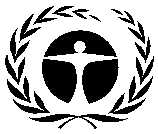 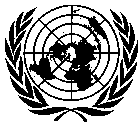 GENERAL7 May 2019ARABICORIGINAL: ENGLISHبرنامجالأمم المتحدةللبيئةلبرنامجالأمم المتحدةللبيئةلالوكالةالسياسات الجنسانية المتعلقة بالمشروعات التي يدعمها الصندوق المتعدد الأطراف()اليوئنديبيتحدد استراتيجية اليوئنديبي للمساواة بين الجنسين (2014-2017) التزام المنظمة بتعزيز المساواة بين الجنسين وتمكين المرأة. ويطبق البرنامج هذه الاستراتيجية على عملية تقييم المشروعات؛ ويطبث نُظم تتبع مؤشرات المساواة بين الجنسين على نتائج أي استثمارات متعلقة بالجنسانية؛ وعلى التقرير السنوي الذي يؤكز على النتائج، والذي يتضمن قسمًا عن النوع الجنساني.اليونيبركزت سياسة اليونيب للمساواة بين الجنسين واستراتيجيته للبيئة في الفترة 2014-2017 على تعزيز الضمانات الاجتماعية في المجالات البرنامجية والتشغيلية للمنظمة.اليونيدواستراتيجية اليونيدو للمساواة بين الجنسين وتمكين المرأة للفترة 2016-2019 ، التي أسفرت عن وضع دليل لمشروعات بروتوكول مونتريال لتعميم مراعاة المنظور الجنساني في مشروعات بروتوكول مونتريال، مؤرخ عام 2015، تهدف إلى ’’مساعدة موظفي اليونيدو المشاركين في تدخلات بروتوكول مونتريال، بل أيضاً مساعدة نظرائهم على المستوىين الوطني والمحلي والوكالات والشركاء والخبراء الدوليين ومن القطاع الخاص، على تطبيق منظور جنساني في عملهم، وبشكل أكثر تحديداً، على تعميم مراعاة المنظور الجنساني طوال دورة المشروع ‘‘البنك الدوليالاستراتيجية الجنسانية لمجموعة البنك الدولي: المساواة بين الجنسين والحد من الفقر والنمو الشامل للجميع،لعام  2015. يجري تطبيق هذه الاستراتيجية على جميع المستويات التشغيلية، بما في ذلك المشروعات الممولة من الصندوق المتعدد الأطراف، وتنفَّذ من خلال إطار الشراكة القطرية، الذي يقوم بإجراء التقييمات وتقديم التقارير بخصوص المسائل الجنسانية، وينشر النتائج والاستنتاجات، ويحدد الإجراءات التي تراعي المنظور الجنساني ويتم اقتراحها في إطار استراتيجية البنك الدولي لتقديم المساعدة إلى البلدانالعنصرالوصفالمقدمةتعرض ولاية الصندوق متعدد الأطراف، وموجزاً للقيود، والسبب في أهمية تنفيذ سياسة تعميم مراعاة المنظور الجنساني في المشروعات التي يمولها الصندوق المتعدد الأطراف، وتحدد من تنطبق عليه هذه السياسةالغرض والهدفتعزيز تعميم مراعاة المنظور الجنساني [أو إدراج المساواة بين الجنسين وتمكين المرأة] في إعداد المشروعات الممولة من الصندوق المتعدد الأطراف وتنفيذها، بما يتمشى مع السياسات الجنسانية للوكالات المنفذةالمبادئ التوجيهية1-    ضمان إدراج القضايا والنُهُج الجنسانية في تصميم مقترحات المشروعات وتنفيذها2 -  تحديد نقاط الدخول الاستراتيجية إلى تعزيز تعميم مراعاة المنظور الجنساني في جميع     المشروعات3 -    تعزيز نظم الإبلاغ والرصد لدى الصندوق متعدد الأطراف لتشمل تتبُّع أنشطة تعميم المنظور الجنساني والإبلاغ عنهاالإجراءات التي يمكن اتخاذهابما في ذلك النوع الجنساني في تصميم المشروعات وتنفيذها1 -     تحديث/مراجعة أدلة إعداد المشروع للمشروعات الفردية والمتعددة السنوات وتقديم الشرائح، وغيرها من الأدلة ذات الصلة التي تعدّها أمانة الصندوق لتشمل الاعتبارات الجنسانية2 -    إدراج قسم يتضمن أهدافاً خاصة بالنوع الجنساني في الاتفاقات المتعددة السنواتبناء القدرات1 -   إدراج تعميم مراعاة المنظور الجنساني في جداول أعمال الاجتماعات لشبكات مسؤولي الأوزون الوطنيين2 -    تشجيع الوكالات الثنائية والتنفيذية على إشراك مستشارين للشؤون الجنسانية ومراكز التنسيق الجنسانية في تصميم المشروعات وتنفيذها3 -    دعوة البلدان العاملة بالمادة 5 إلى النظر في إدماج سياساتها الجنسانية الوطنية في مقترحات المشروعات المقدمة في إطار الصندوق متعدد الأطراف4 -	 وضع دليل للسياسات المتعلقة بتعميم مراعاة المنظور الجنساني عند اعتماد تلك السياسات من قِبل اللجنة التنفيذيةتحسين نظم الإبلاغ والرصد لتتبع القضايا الجنسانية والإبلاغ عنها1 -	 تحديث أشكال التقارير من خلال تضمين مؤشرات كمية محددة بشأن تعميم مراعاة المنظور الجنساني وفقًا لنوع المشروع (على سبيل المثال، التعزيز المؤسسي، المشروع الاستثماري، برنامج المساعدة التقنية/التدريب التقني)2 -	 تضمين مؤشر أداء جديد قابل للقياس يتعلق بتعميم مراعاة المنظور الجنساني للوكالات الثنائية والتنفيذية الفعاليــةتطبَّق السياسة المتعلقة بتعميم مراعاة المنظور الجنساني فوراً على جميع مقترحات المشروعات الجديدة عند اعتمادها؛ وفيما يتعلق بجميع المشروعات الجارية، تدخل السياسة حيز النفاذ بعد ستة أشهر من اعتمادها